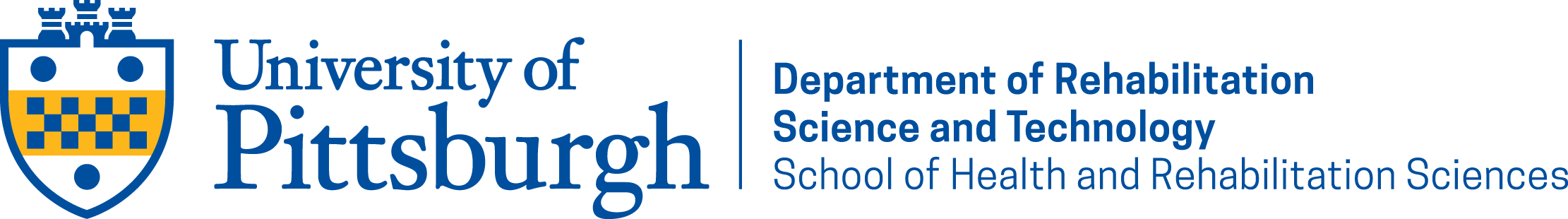 Prosthetics and Orthotics Prerequisite Shadowing/Experience Log Students are encouraged to keep a record, portfolio, or log from the clinical site where their shadowing/experience is performed. As part of the University of Pittsburgh’s Masters of Prosthetics and Orthotics program application, it is requested a student completes 250 shadowing hours. Student name: ______________________________________Total number of hours completed: ____________    Student signature: ______________________________________	Date: __________________ Date and Time of Shadow/Experience Number of HoursActivitiesWhat I learned from the experience…Signature of Mentor Confirming Shadowing/Experience 